บันทึกข้อความ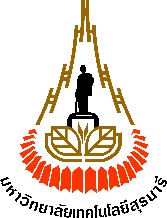 มหาวิทยาลัยเทคโนโลยีสุรนารีหน่วยงาน  xxxxxxxxxx   โทรศัพท์  xxxx     โทรสาร  xxxxที่  อว 74xx/xxx	วันที่   xx xxxxxx xxxx  เรื่อง  ขอความอนุเคราะห์อำนวยความสะดวกนักศึกษาแลกเปลี่ยน/นักวิจัยหลังปริญญาเอก เรียน  ผู้อำนวยการศูนย์กิจการนานาชาติ	ด้วย                              อาจารย์ประจำสาขาวิชา                       สำนักวิชา                 . ได้รับการประสานงานจาก/ประสงค์จะเชิญ (นักศึกษาแลกเปลี่ยน/นักวิจัยหลังปริญญาเอก) ชื่อ         จาก (ระบุหน่วยงาน/มหาวิทยาลัยต้นสังกัด) ประเทศ        (หากมีข้อตกลงความร่วมมือระหว่างกันโปรดระบุ) เดินทางมามหาวิทยาลัยฯ เพื่อ    (ระบุเหตุผล ตัวอย่างเช่น ลงทะเบียนเรียน/สหกิจศึกษา/ฝึกปฏิบัติงาน/ปฏิบัติงานวิจัย เป็นต้น)   ระยะเวลาตั้งแต่วันที่ xx xxxxx xxxx ถึงวันที่ xx xxxxxx xxxx ณ ....โดยมอบหมาย           โทรศัพท์        อีเมล         เป็นผู้ประสานงาน นั้นในการนี้ จึงขอความอนุเคราะห์ ดังนี้1.	จัดทำหนังสือนำเพื่อยื่นขอวีซ่า ณ    (ระบุสถานทูต/สถานกงสุลไทย)    ประเทศ                .2.	จัดส่งหนังสือนำเพื่อยื่นขอวีซ่า พร้อมด้วยหนังสือเชิญตัวจริง ดังแนบ ไปยัง		(ชื่อ ที่อยู่ผู้รับ เมือง ประเทศ รหัสไปรษณีย์ อีเมล์ และเบอร์โทรศัพท์)	3.	สำรองที่พักภายในมหาวิทยาลัยฯ 4.	ประสานงานให้ข้อมูลเรื่องการเดินทางมาหรือกลับจากมหาวิทยาลัยฯ 5.	ปฐมนิเทศข้อมูลทั่วไปเกี่ยวกับการใช้ชีวิตในมหาวิทยาลัยฯ ในวันที่                  เวลา        .	ณ ศูนย์กิจการนานาชาติ พร้อมนี้ได้แนบเอกสารที่เกี่ยวข้อง ดังรายการต่อไปนี้	 หนังสือเชิญตัวจริง	 สำเนาหนังสือเดินทางของ Visitorจึงเรียนมาเพื่อโปรดพิจารณาให้ความอนุเคราะห์(         ชื่อผู้ยื่นคำขอ         )ตำแหน่ง(    ชื่อหัวหน้าสาขาวิชา      )ตำแหน่ง(         ชื่อคณบดี          )ตำแหน่งหลักเกณฑ์การสนับสนุนงบประมาณของศูนย์กิจการนานาชาติศูนย์กิจการนานาชาติสนับสนุนค่าใช้จ่ายและอำนวยความสะดวกนักศึกษาแลกเปลี่ยน/นักวิจัยหลังปริญญาเอก /คน/ครั้ง ประจำปีงบประมาณ พ.ศ. 2567ต้องเป็นนักศึกษาแลกเปลี่ยน/นักวิจัยหลังปริญญาเอกชาวต่างชาติที่ได้รับเชิญจากสำนักวิชาสนับสนุนค่าเดินทางไป-กลับจากมหาวิทยาลัยฯ จ่ายตามจริงแต่ไม่เกิน 2,500 บาทสนับสนุนค่าที่พัก ณ หอพักสุรนิเวศ จ่ายตามจริงแต่ไม่เกิน 6,500 บาท/คน/เทอม (ผู้เข้าพัก รับผิดชอบค่าน้ำประปา ค่าไฟฟ้าด้วยตนเอง)การเบิกจ่ายจะต้องไม่ซ้ำซ้อนกับแหล่งงบประมาณอื่นการเบิกจ่ายจะต้องเป็นไปตามระเบียบของมหาวิทยาลัยฯศูนย์กิจการนานาชาติเป็นผู้รับผิดชอบและดำเนินการเกี่ยวกับงบประมาณฯ ที่ได้รับอนุมัติทั้งนี้หากมีข้อสงสัย สามารถติดต่อที่ นางสาวหทัยกาญจน์ ทองเจริญ โทร 4145 อีเมล cia@g.sut.ac.th